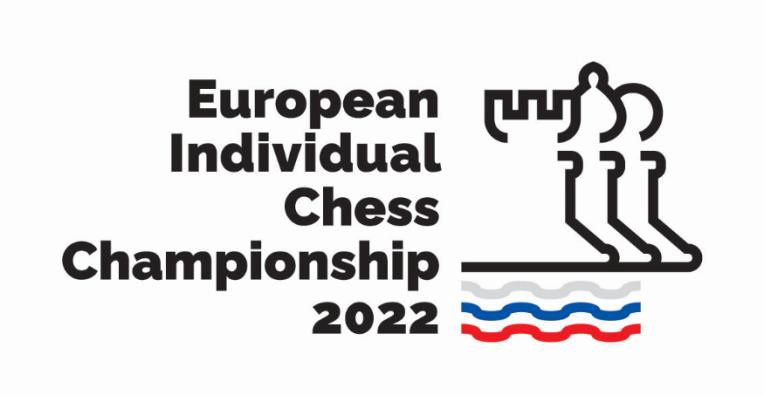 26 марта – 7 апреляБрежице – Терме Чатеж, СловенияПоложениеОрганизаторыФедерация шахмат Словении под эгидой Европейского шахматного союза. Место, дата проведения и расписаниеЧемпионат пройдет в Брежице, Терме Чатеж, с 26 марта (день прибытия) по 7 апреля (день отъезда) 2022 года. Местом проведения станет спортивный зал, находящийся в пешей доступности от официальных отелей.УчастиеВ личном чемпионате Европы могут принять участие все желающие шахматисты, представляющие шахматные федерации-члены Европейского шахматного союза вне зависимости от звания или рейтинга. Нет ограничений по количеству участников от федерации. Однако заявки могут отправлять только национальные федерации. Игроки с ID ФИДЕ, зарегистрированными в Болгарской шахматной федерации, могут отправлять заявки на участие и играть под флагом ЕШС. РегистрацияКрайний срок регистрации – 20 февраля 2022 года. Дедлайн может быть продлен для некоторых федераций, если они предоставят особую причину в качестве оправдания задержки. Для обеспечения надлежащих турнирных стандартов федерациям-членам ЕШС следует предоставить заполненную официальную регистрационную форму (см. сайт) и отправить ее контактному лицо до окончания дедлайна 20 февраля 2022 года. Неполные заявки не принимаются. По истечении крайнего срока регистрации организаторы сохраняют за собой право отказаться принимать поздние регистрации, или, в случае наличия мест, за поздние регистрации будут взиматься пени в размере 100 евро. Игроки должны выплатить сумму в размере 100 евро в момент регистрации до 15 февраля 2022 года. Данный регистрационный взнос является обязательным и рассматривается как подтверждение участия. В случае отсутствия выплаты регистрация будет считаться недействительной и не будет принята. Данный платеж включает в себя аккредитацию, закуски и напитки для участков и другие организационные затраты. Для участников, живущих в официальных отелях, данный взнос также включает стоимость трансфера от Международного аэропорта Загреба до отелей и обратно. Каждый тренер и сопровождающее лицо также должны выплатить регистрационный взнос в размере 100 евро, если он или она желает получить трансферную услугу и аккредитационный бейдж, необходимый для посещения игрового зала и церемоний.  Взнос ЕШССогласно правилам ЕШС, гроссмейстеры, международные мастера, мастера ФИДЕ, женские гроссмейстеры, женские международные мастера и женские мастера ФИДЕ должны выплатить взнос в размере 65 евро с человека, в то время как остальные игроки платят 130 евро с человека в качестве вступительного взноса. ЕШС направит инвойсы только национальным федерациям. Согласно правилам ЕШС (Пункт B.9.5.1), данный взнос выплачивается федерациями в ЕШС до или во время начала соревнования. Если взнос не выплачен до конца второго тура, то данный игрок не будет включен в жеребьевку в следующих турах. Взносы ЕШС должны выплачиваться на счет Европейского шахматного союза:Банк: Credit Suisse, Postfach 357, CH - 6301 Zug  Номер счета: 1835105-42Владелец счета: European Chess Union Национальный банковский код: 4835БИК: CRESCHZZXXXКод IBAN: CH3604835183510542000Дорожная информацияОрганизатор предоставит бесплатный трансфер для участников, проживающих в официальных отелях, от Международного аэропорта Загреба (Хорватия)  до отелей 26 марта и обратно 7 апреля. Всю дорожную информацию необходимо отправить по почте: euroindividualchess22@gmail.com не позднее 1 марта 2022 года.  Проживание и питаниеБронирование совершается по принципу очередности.Всем игрокам и сопровождающим лицам, включая тренеров, предлагается остановиться в официальных отелях чемпионата Европы. Бронирование и оплата проживания в официальных отелях должны быть сделаны до 20 февраля 2022 года (крайний срок регистрации) и только через организаторов.Стоимость проживания в день с полным пансионом (завтрак, обед и ужин - FB) на человека:Все отели расположены в пешей доступности от игрового зала. ПлатежиПосле того как регистрационная форма заполнена, отправлена организатору и одобрена им, национальные федерации получат инвойсы для банковских платежей. Инвойсы будут содержать необходимую информацию для совершения банковского платежа.Отправитель должен оплатить все банковские комиссии.Игроки должны выплатить сумму в размере 100 евро в момент их регистрации до 20 февраля 2022 года; взнос за трансфер и оплата официальных отелей совершаются до 20 февраля 2022 года на следующий счет:Банк: Deželna banka Slovenije, Kolodvorska ulica 9, 1000 LjubljanaВладелец счета: Šahovska zveza Slovenije / Slovenian chess Federation, Bravničarjeva ulica 13, 1000 LjubljanaКод IBAN: SI56 1910 0001 0000 463Код SWIFT (БИК): SZKBSI2XПосле подтверждения банковского перевода Оргкомитет подтвердит бронирование номеров в отеле. Отбор и призыЧемпионат Европы-2022 является отборочным турниром к Кубку мира ФИДЕ 2023 года. Согласно Положению о Кубке мира ФИДЕ и по решению Совета ЕШС, 20 лучших игроков отбираются в Кубок мира*. В случае дележа выходящие места определяются согласно пункту 10;Согласно пункту 14.1.1 Турнирных правил и положений ЕШС, если один из призеров не присутствует на церемонии закрытия, его/ее приз сокращается на 20%, минимум на 100 евро;Общий призовой фонд составляет 100 тысяч евро.Общие призыСпециальные призыЛучшие юноши и девушки до 18 лет (год рождения 2004-й или позднее)Ветераны, рожденные до 31.12.1972ЖенщиныЛучший игрок АШП* *АШП может увеличить количество призов в случае большого количества участников-членов АШП (более 20 премиум-членов).Распределение призовИгрок может получить только один денежный приз (общие или специальные) – наивысший. Согласно пункту D.4.5 Турнирных правил и положений ЕШС, общие призы делятся поровну между игроками, набравшими одинаковое количество очков. Специальные призы не делятся, а распределяются согласно дополнительным показателям. Призы переводятся на банковский счет ЕШС Федерацией шахмат Словении, а затем ЕШС переводит их на банковские счета игроков.  *Согласно текущему Положению о Кубке мира, ФИДЕ является единственной организацией, ответственной за отборочные места.  Дополнительные показателиПорядок занятых мест игроками, набравшими одинаковое количество очков, определятся применением дополнительных показателей, указанных в Положении о Кубке мира https://handbook.fide.com/files/handbook/WorldCup2023Regulations.pdf (Дополнение 2, пункт 3), действительном для всех отборочных турниров цикла чемпионата мира. РегламентЧемпионат Европы проводится по швейцарской системе в соответствии с Турнирными правилами ЕШС и Правилами шахмат ФИДЕ. Контроль времени: 90 минут на первые 40 ходов плюс 30 минут до конца партии с добавлением 30 секунд на ход, начиная с первого. Допустимое время опоздания на каждый тур составляет 15 минут. Дополнительные правилаФотографирование со вспышкой возможно только в первые 10 минут с начала каждого тура. В игровую зону допускаются только игроки и судьи. Игрокам не разрешается заходить в закрытую зону первых досок, если они не играют там сами. Во время партии игрок может разговаривать только с арбитром или со своим соперником, согласно Правилам шахмат. Игрокам не разрешается есть за доской во время партий.Соблюдение дресс-кода ЕШС является обязательным, как это детально описано в правилах ЕШС (не допускаются шорты, кепки, шлепанцы, солнечные очки, шляпы, кроме вещей, носимых по религиозным соображениям).На всех европейских чемпионатах действуют Античитинговое руководство ЕШС, Этический кодекс ФИДЕ и Кодекс честной игры ЕШС, и все игроки, судьи, организаторы и другие участники должны подчиняться данным правилам.  АпелляцииПротесты против решений главного судьи должны подаваться в письменной форме председателю Апелляционного комитета в течение часа после завершения игры.  Протест должен сопровождаться суммой в размере 200 евро в качестве залога от истца. Если апелляция поддерживается, данная сумма немедленно возвращается. В противном случае залог изымается в пользу Европейского шахматного союза. Апелляция подается игроком. Решения Апелляционного комитета являются финальными. Арбитры и Апелляционный комитет Имена главного судьи, его заместителей и членов Апелляционного комитета будут объявлены ЕШС.  Медицинская помощьВо время турнира медицинские услуги будут предоставляться согласно Турнирным правилам ЕШС. Игрокам нужно застраховать себя от опасностей для их здоровья и несчастных случаев во время чемпионата.  Местная информацияСтандартное электрическое напряжение в Словении составляет 220 вольт.  Местная валюта – евро.  Информация о визахГражданам Армении, Азербайджана, Беларуси, Косово, России и Турции нужна виза для въезда, и им следует обратиться в Оргкомитет до 15 февраля 2022 года  и вовремя подать документы в соответствующее посольство Словении. Оргкомитет предоставит необходимые документы и подтверждение бронирования в официальном отеле только после совершения всех необходимых платежей. Оргкомитет не несет ответственность за поздние или неполные заявки. Гражданам Албании, Боснии и Герцеговины и Грузии не нужна виза, если у них есть биометрические паспорта. Информация о Covid-19Организатор примет все необходимые меры в соответствии с действующим в данный период национальным антиковидным медицинским протоколом и правилами ЕШС. Подробная информация будет опубликована позднее. Важно:Участники, не проживающие в официальных отелях, где применяются защитные медицинские меры и делаются тесты, должны будут предъявлять турнирному директору/доктору отрицательный быстрый антиген-тест (за свой счет) каждые три тура (перед 1-м, 4-м, 7-м и 10-м турами).  При въезде в Словению могут применяться следующие законодательные требования (в соответствии с соответствующей государственной регламентацией): предъявление медицинского сертификата с отрицательным результатом теста на SARS-CoV-2, сертификат о вакцинации или сертификат переболевшего о наличии антител SARS-CoV-2, выданных (в течение последних шести месяцев) на словенском или английском языке. *Эти условия могут измениться, поэтому, пожалуйста, следите за новостями о въезде в Словению на сайте: https://www.gov.si/en/topics/coronavirus-disease-  covid-19/ .Всем участникам рекомендуется вакцинация.  Контактная информацияE-mail: euroindividualchess22@gmail.comОфициальный сайт: www.eicc2022.euСуббота26 мартаВесь деньДень прибытияСуббота26 марта19:00Церемония открытияСуббота26 марта21:00Техническое совещаниеВоскресенье27 марта15:001 турПонедельник28 марта15:002 турВторник29 марта15:003 турСреда30 марта15:004 турЧетверг31 марта15:005 турПятница1 апреля15:006 турСуббота2 апреля15:007 тур Воскресенье3 апреля15:008 турПонедельник4 апреля15:009 турВторник5 апреля15:0010 турСреда6 апреля15:0011 турСреда6 апреля21:00Церемония закрытияЧетверг7 апреляВесь деньДень отъездаОтельДвухместный номер - FBОдноместный номер - FBОтель TERME ****82 евро96 евроОтель TOPLICE ****80 евро94 евроОтель ČATEŽ ***74 евро89 евроМестоПризы в евро120000215000310000470005600065000740008300092500102500112000122000131500141500151400161300171200181100191000201000211000221000231000МестоПризы в евро1100026003400МестоПризы в евро1100026003400МестоПризы в евро11000260034001100026003400